Scenariusz zajęć zdalnych dla dzieci 4-letnichOpracowanie: nauczyciele wychowania przedszkolnego SPP w WolanowieTemat zajęć: Zapach mamyGrupa: 4- latkiData: 25.05.2020Cele ogólne:wzmacnianie więzi rodzinnychrozwijanie mowyzna członków swojej rodzinyCele szczegółowe- dziecko:swobodnie wypowiada się na określony tematodpowiada na pytania dotyczące rodzinywymienia członków swojej rodzinywie czym się zajmują rodzice doskonali sprawność ruchowądoskonali sprawność manualnąRealizacja zadań zgodna z podstawą programową.Kompetencje kluczowe: Porozumiewanie się w języku ojczystym:słuchanie opowiadania czytanego przez rodzicawypowiadanie się na temat opowiadaniarozumienie i wykonywanie poleceń Kompetencje matematyczne:przelicza w zakresie 5Umiejętność uczenia się:odwoływanie się do doświadczeń i posiadanej wiedzyMetody pracy:–	czynne: ćwiczeń, zadań stawianych dziecku oraz kierowania własną działalnością–	słowne: rozmowa kierowana, objaśnienia i instrukcjeFormy pracy: indywidualna Środki dydaktyczne:Teks opowiadania R. Piątkowskiej  „Zapach mamy.” (załącznik 1), Karta pracy cz. 2 s. 46 (załącznik 2), kredki, wyprawka „Tulipan dla rodziców (załącznik 3),  2 rolki po papierze toaletowym, zielona bibuła, klej, nożyczki.Przebieg zajęć:Rozmowa rodziców z dzieckiem na temat rodziny.Rodzic wraz z dzieckiem rozmawia o swojej najbliższej rodzinie. Dziecko kolejno wymienia członków rodziny. Następnie rodzic zadaje pytania dziecku dotyczące rodziny, a dziecko stara się na nie udzielić odpowiedzi.− Co robi w domu mama?− Co robi tatuś?– Czy robicie coś wspólnie?– Jak się czujecie, gdy mamy nie ma w domu?„Zapach mamy”- opowiadanie R. Piątkowskiej czytane przez rodzica. (załącznik1)Rodzic czyta opowiadanie dziecku, następnie rozmawia z dzieckiem na temat przeczytanego opowiadania. Rodzic zadaje pytania dziecku dotyczące przeczytanej treści:− Z czym kojarzyła się Tomkowi mama?− Co zrobił Tomek z perfumami mamy?− Co robił Tomek przed snem, kiedy nie było mamy?− Co się śniło Tomkowi?− Co dostał Tomek od mamy?Praca w karcie pracy- bukiet dla mamy. (załącznik 2)Dziecko ogląda przedstawiony rysunek bukietu dla mamy w książce. Następnie ma dokończyć kolorować obrazek kredkami według podanego wzoru. Potem liczy ilość kwiatów w wazonie. Rodzic pyta dziecko czy zna kwiaty na rysunku? Dalej rodzic pyta: W jakim kolorze jest wazon, a w jakim są kwiaty? Dziecko patrząc na podany wzór odpowiada na pytania rodzicaPraca plastyczna pt. „Tulipany dla Rodziców”  (załącznik 3)Rodzic zapoznaje dziecko ze sposobem wykonania pracy (Wyprawka plastyczna nr 25). Wymienia potrzebne materiały do wykonania pracy. Rodzic przygotował dla dziecka zieloną bibułę i dwie rolki po papierze toaletowym.• Dziecko okleja rolki po papierze toaletowym zieloną bibułą.• Wycina obrazki tulipanów. Nacina je wzdłuż linii.• Nakłada po dwa wycięte tulipany na jedną rolkę.Następnie dziecko wykonuje samodzielnie pracę plastyczną.Wykonaną pracę dziecko wręczy rodzicom jutro z okazji Święta Mamy- ich święta.Mini gimnastyka z rodzicami- Marsz dookoła dywanu  za rodzicem przy śpiewie wybranej piosenki ze strony internetowej przedszkola „Piosenki na święto mamy i taty”.Rodzic włącza wybrany przez dziecko utwór ze strony internetowej przedszkola w zakładce „Piosenki na święto mamy i taty” .Dziecko wraz z Rodzicem maszeruje dookoła dywanu. Raz Rodzic wymyśla ćwiczenie do piosenki, a dziecko wykonuje, a potem zmiana dziecko wymyśla ćwiczenie, a rodzic wykonuje.EwaluacjaRozmowa rodzica z dzieckiem na temat przeprowadzonych zajęć. Podziękowanie dziecku za wspólną zabawę. Pochwalenie dziecka i zachęcenie go do dalszej pracy.Załącznik 1Opowiadanie R. Piątkowskiej „Zapach mamy”Jak ja nie lubię, kiedy mama gdzieś wyjeżdża. Dom bez mamy jest jakiś inny. A jutro znowu wyjedzie na kilka dni – westchnąłem. – Więc jeszcze tylko dziś przytuli mnie przed snem, bo jutro… Nagle poczułem, jak w gardle rośnie mi wielka kula, a z oczu kapią łzy. – Tomeczku, kochanie, wiem, że ci przykro, ale to tylko trzy dni. Tata i babcia wspaniale się tobą zaopiekują. A ja szybko wrócę i przywiozę ci jakąś pamiątkę z tej podróży. Obiecuję. No już, uśmiechnij się do mnie, skarbie – szepnęła mama i przytuliła mnie mocno. – Mamo, jak jesteś blisko, zawsze czuję taki ładny zapach. Poznałbym cię po nim wśród tysiąca innych mam – powiedziałem. – Tak pachną moje ulubione perfumy. Cieszę się, że ten zapach ci się podoba – powiedziała mama, uśmiechnęła się i wyszła z pokoju. Po chwili wyskoczyłem z łóżka i pobiegłem do łazienki. – Mam genialny pomysł. Gdzieś tu musi być… – mruknąłem, przeszukując półkę z kosmetykami mamy. – Ile tego tu jest – zdziwiłem się, przesuwając pudełeczka z kremami, szminki, tubki i pędzelki. Wreszcie trafiłem na mały, śliczny flakonik i powąchałem go.  – Znalazłem, to te perfumy – odetchnąłem z ulgą. Potem poszedłem do kuchni i wybrałem trzy małe słoiczki po dżemie. Takie słoiczki babcia starannie myła i przechowywała w kuchennej szafce. Teraz do każdego słoiczka prysnę trochę perfum i szybko zakręcę wieczko. Będę miał w nich zapach mamy. Po jednym słoiczku na każdy wieczór, kiedy jej nie będzie – ucieszyłem się. A kiedy w każdym słoiczku uwięziony już był piękny zapach, szybko schowałem je do swojej szafki i nareszcie mogłem zasnąć. Tak, jak przewidywałem, dni bez mamy, a zwłaszcza wieczory, zdawały się nie mieć końca. Ale najbardziej tęskniłem za nią, kiedy nadchodziła pora snu. Babcia czytała mi wtedy długą bajkę, a tata zawsze całował przed snem, ale kiedy tylko wyszli z pokoju, wyjmowałem z szafki słoiczek. Odkręcałem wieczko i zamykałem oczy. Otaczał mnie wtedy zapach, jakby ramiona mamy. – Dobranoc, mamusiu – szeptałem i dopiero wtedy nadchodził sen. Tak było przez dwa wieczory, ale trzeciej nocy długo nie mogłem zasnąć. – Mama wraca jutro do domu. Pewnie jak się zbudzę, ona już tu będzie – cieszyłem się. Wreszcie usnąłem zmęczony, zaciskając w ręce słoiczek. Ale co to?! Mama jest zamknięta w moim słoiku! Puka paluszkiem w szklaną szybę i chyba chce wyjść. – Ojej, co ja zrobię z taką maleńką mamą? Mogę ją wsadzić do któregoś z moich wyścigowych samochodzików, teraz się tam zmieści. A już na pewno uda mi się wepchnąć ją do mojej ulubionej koparki – pomyślałem. Odkręciłem więc słoiczek i pomogłem mamie z niego wyjść. Nagle poczułem zapach mamy i jej ręce na swojej buzi. Potem dała mi całusa. – Dzień dobry, kochanie! – to był jej głos. Obudziłem się i przetarłem oczy. – Mamo, jak ty szybko urosłaś – zawołałem. – Coś takiego! Czyżbym się przez te trzy dni powiększyła? – zaśmiała się mama i położyła na poduszce piękny złoty gwizdek i następne autko do mojej kolekcji. – Dziękuję, mamo! Jest super. Szkoda tylko, że się już do niego nie zmieścisz – powiedziałem. – No, gdybym była taka mała, nie mogłabym zrobić ci omletów na śniadanie – uśmiechnęła się mama. – Hura! Omlety! – zawołałem, wyskakując z łóżka. Jak dobrze, że mama jest duża, wielka, ogromna! Tylko z czego się tam tak śmieje w tej kuchni?Załącznik 2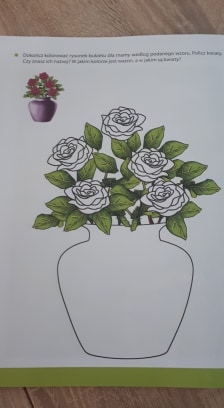 Załącznik 3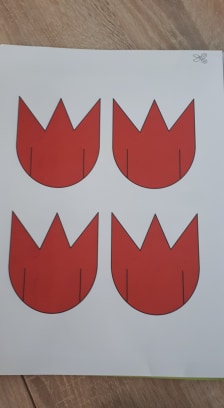 